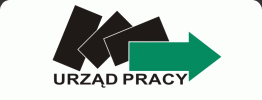 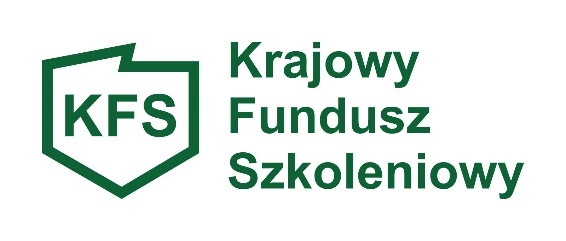 ..............................................						 ............................................... (pieczęć wnioskodawcy) 									               (data)Powiatowy Urząd Pracy                     w MońkachWNIOSEK O PRZYZNANIE ŚRODKÓW Z KRAJOWEGO FUNDUSZU SZKOLENIOWEGO
 NA KSZTAŁCENIE USTAWICZNE PRACOWNIKÓW I PRACODAWCY
Podstawa prawna: Ustawa z dnia 20 kwietnia 2004 r. o promocji zatrudnienia i instytucjach rynku pracy.Rozporządzenie Ministra Pracy i Polityki Społecznej z dnia 14 maja 2014 r. w sprawie przyznawania środków z Krajowego Funduszu Szkoleniowego.Rozporządzenie Komisji (UE) nr 1407/2013 z dnia 18 grudnia 2013 r. w sprawie stosowania art. 107 i 108 Traktatu o funkcjonowaniu Unii Europejskiej do pomocy de minimis.Rozporządzenie Komisji (UE) nr 1408/2013 z dnia 18 grudnia 2013 r. w sprawie stosowania art. 107 i 108 Traktatu o funkcjonowaniu Unii Europejskiej do pomocy de minimis w sektorze rolnym.Ustawa z dnia 30 kwietnia 2004r. o postępowaniu w sprawach dotyczących pomocy publicznej.Rozporządzenie Rady Ministrów z dnia 29 marca 2010 r. w sprawie zakresu informacji przedstawianych przez podmiot ubiegający się o pomoc de minimis.Rozporządzenie Rady Ministrów z dnia 11 czerwca 2010 r. w sprawie informacji składanych przez podmioty ubiegające się o pomoc de minimis w rolnictwie lub rybołówstwie.WNIOSEK MOŻE BYĆ ZŁOŻONY NAJPÓŹNIEJ 3 TYGODNIE PRZED ROZPOCZĘCIEM KSZTAŁCENIA.prosimy o samodzielne uzupełnianie wnioskuw przypadku pytań i wątpliwości prosimy o kontakt z urzędem:tel. 85 727 87 10  e-mail: bimo@praca.gov.pl
DO WNIOSKU NALEŻY OBOWIĄZKOWO DOŁĄCZYĆ:Oświadczenie Pracodawcy – załącznik 1.Oświadczenie o otrzymanej pomocy de minimis – załącznik nr 2.Wykaz osób, które mają zostać objęte kształceniem – załącznik nr 3.Oświadczenie pracownika – załącznik nr 4.Oferta usługi szkoleniowej – załącznik nr 5.Formularz informacji przedstawionych przy ubieganiu się o pomoc de minimis. – załącznik 6.Informacje o kontrofertach (dowolna forma)Zaświadczenie z uczelni potwierdzające kierunek studiów i wysokość opłat (jeżeli dotyczy)...............................................				    	       ......................................................       (miejscowość, data)                                                                                                                    (podpis i pieczęć wnioskodawcy)Załącznik nr 1OŚWIADCZENIA WNIOSKODAWCYŚwiadomy odpowiedzialności karnej oświadczam, że informacje zawarte w niniejszym wniosku są zgodne z prawdą, oświadczam w imieniu swoim lub podmiotu, który reprezentuje, co następuje:Zalegam* / Nie zalegam* w dniu złożenia wniosku z wypłacaniem wynagrodzeń pracownikom oraz z opłacaniem należnych składek na ubezpieczenia społeczne, ubezpieczenia zdrowotne, Fundusz Pracy, Fundusz Gwarantowanych Świadczeń Pracowniczych oraz Fundusz Emerytur Pomostowych;Zalegam* / Nie zalegam* w dniu złożenia wniosku z opłacaniem innych danin publicznych;Posiadam* / Nie posiadam* w dniu złożenia wniosku nieuregulowanych w terminie zobowiązań cywilnoprawnych;Spełniam warunki* / Nie spełniam warunków*  rozporządzenia MPiPS z dnia 19 maja 2014r.              w sprawie przyznawania środków z Krajowego Funduszu Szkoleniowego.Spełniam warunki* / Nie spełniam warunków*, o których mowa w Rozporządzeniu Komisji (UE) Nr 1407/2013 z dnia 18.12.2013r. w sprawie zastosowania art. 107 i 108 Traktatu 
o funkcjonowaniu Unii Europejskiej do pomocy de minimis  (Dz. Urz. UE L 352 z 24.12.2013r.)Spełniam warunki* / Nie spełniam warunków*, o których mowa w Rozporządzeniu Komisji (UE) Nr 1408/2013 z dnia 18.12.2013r. w sprawie zastosowania art. 107 i 108 Traktatu 
o funkcjonowaniu Unii Europejskiej do pomocy de minimis  (Dz. Urz. UE L 352 z 24.12.2013r.); Oświadczam, że ciąży*/ nie ciąży* na mnie obowiązek zwrotu kwoty stanowiącej równowartość udzielonej pomocy publicznej, co do której Komisja Europejska wydała decyzję o obowiązku zwrotu pomocy; Zostały / Nie zostały podpisane umowy z pracownikami wymienionymi we wniosku, określające prawa i obowiązki pracownika i pracodawcy związane z ich udziałem w kształceniu ustawicznym finansowanym ze środków Krajowego Funduszu Szkoleniowego. Umowy te znajdują się w dyspozycji Pracodawcy, który zobowiązuje się do ich przedstawienia na każde żądanie Starosty.Wyrażam zgodę na zbieranie, przetwarzanie, udostępnianie i archiwizowanie danych osobowych dotyczących mojej osoby/podmiotu przez Powiatowy Urząd Pracy w Mońkach dla celów związanych z rozpatrywaniem wniosku oraz realizacją umowy, o której mowa 
 w rozporządzeniu  MPiPS z dnia 19 maja 2014 r. w sprawie przyznawania środków 
z Krajowego Funduszu Szkoleniowego zgodnie z ustawą z dnia 24 maja 2018 r. o ochronie danych osobowych.Jestem świadomy(a), że kształcenie ustawiczne pracowników i pracodawcy w ramach Krajowego Funduszu Szkoleniowego jest finansowane ze środków publicznych i w związku 
z tym podlega szczególnym zasadom rozliczania.Zobowiązuję się do niezwłocznego powiadomienia Powiatowego Urzędu Pracy w Mońkach jeżeli w okresie od dnia złożenia wniosku do dnia podpisania umowy zmianie ulegnie stan prawny lub faktyczny wskazany w dniu złożenia wniosku.* niepotrzebne skreślić……………………………………………………………………………………………... (data, podpis i pieczęć wnioskodawcy)Załącznik nr 2OŚWIADCZENIE WNIOSKODAWCY O OTRZYMANEJ POMOCY DE MINIMISŚwiadomy(a), iż zeznanie nieprawdy lub zatajenie prawdy, zgodnie z art. 233 k.k. podlega karze pozbawienia wolności od 6 miesięcy do lat 8, oświadczam, że w ciągu bieżącego roku kalendarzowego oraz dwóch poprzedzających go lat kalendarzowych:nie otrzymałem(am) pomocy de minimis*otrzymałem(am) pomoc de minimis w wysokości.................................... euro i dołączam kserokopie, potwierdzone za zgodność z oryginałem, zaświadczeń o pomocy de minimis uzyskanej w ciągu 3 lat przed dniem złożenia wniosku**- właściwe zaznaczyć……………………………………………………………………………………………... (data, podpis i pieczęć wnioskodawcy)Załącznik nr 3Wykaz osób, które mają zostać objęte działaniami finansowymi z udziałem środków z  Krajowego Funduszu Szkoleniowego  ……………………………………………………………………………………………... (data, podpis i pieczęć wnioskodawcy)Załącznik nr 4Oświadczenie pracownika Ja niżej podpisany/a  ………………………………………………………………………………………………………				                 	   (imię i nazwisko, PESEL)wyrażam zgodę na przetwarzanie moich danych osobowych zawartych w dokumentacji dotyczącej podejmowanych działań ze środków Krajowego Funduszu Szkoleniowego zgodnie z ustawą z dnia 10.05.2018 r. o ochronie danych osobowych na potrzeby ich realizacji. ……………………………………						……………………………………(miejscowość, data)					                                     (podpis)Oświadczenie pracownika Ja niżej podpisany/a  ………………………………………………………………………………………………………				                 	   (imię i nazwisko, PESEL)wyrażam zgodę na przetwarzanie moich danych osobowych zawartych w dokumentacji dotyczącej podejmowanych działań ze środków Krajowego Funduszu Szkoleniowego zgodnie z ustawą z dnia 10.05.2018 r. o ochronie danych osobowych na potrzeby ich realizacji. ……………………………………						……………………………………(miejscowość, data)					                                     (podpis)Załącznik nr 5OFERTA USŁUGI SZKOLENIAINFORMACJE DOTYCZĄCE INSTYTUCJI PROPONUJĄCEJ USŁUGĘ SZKOLENIAPROGRAM SZKOLENIAKALKULACJA KOSZTÓW SZKOLENIA JEDNEGO UCZESTNIKAHARMONOGRAM SZKOLENIA……………………………………………………………………………………………... (data, podpis i pieczęć WYKONAWCY)1. DANE DOTYCZĄCE WNIOSKODAWCY1. DANE DOTYCZĄCE WNIOSKODAWCY1. DANE DOTYCZĄCE WNIOSKODAWCY1. DANE DOTYCZĄCE WNIOSKODAWCY1. DANE DOTYCZĄCE WNIOSKODAWCY1. DANE DOTYCZĄCE WNIOSKODAWCY1. DANE DOTYCZĄCE WNIOSKODAWCY1. DANE DOTYCZĄCE WNIOSKODAWCY1. DANE DOTYCZĄCE WNIOSKODAWCY1. DANE DOTYCZĄCE WNIOSKODAWCY1. DANE DOTYCZĄCE WNIOSKODAWCY1. DANE DOTYCZĄCE WNIOSKODAWCY1. DANE DOTYCZĄCE WNIOSKODAWCY1. DANE DOTYCZĄCE WNIOSKODAWCYPełna nazwa PracodawcyPełna nazwa PracodawcyPełna nazwa PracodawcyPełna nazwa PracodawcyADRES SIEDZIBY PRACODAWCYADRES SIEDZIBY PRACODAWCYADRES SIEDZIBY PRACODAWCYADRES SIEDZIBY PRACODAWCYADRES SIEDZIBY PRACODAWCYADRES SIEDZIBY PRACODAWCYADRES SIEDZIBY PRACODAWCYADRES SIEDZIBY PRACODAWCYADRES SIEDZIBY PRACODAWCYADRES SIEDZIBY PRACODAWCYADRES SIEDZIBY PRACODAWCYADRES SIEDZIBY PRACODAWCYADRES SIEDZIBY PRACODAWCYADRES SIEDZIBY PRACODAWCYulicanrnrlok.miejscowośćmiejscowośćmiejscowośćkod pocztowykod pocztowykod pocztowykod pocztowyADRES MIEJSCA PROWADZENIA DZIAŁALNOŚCI (jeżeli jest inny niż siedziby)ADRES MIEJSCA PROWADZENIA DZIAŁALNOŚCI (jeżeli jest inny niż siedziby)ADRES MIEJSCA PROWADZENIA DZIAŁALNOŚCI (jeżeli jest inny niż siedziby)ADRES MIEJSCA PROWADZENIA DZIAŁALNOŚCI (jeżeli jest inny niż siedziby)ADRES MIEJSCA PROWADZENIA DZIAŁALNOŚCI (jeżeli jest inny niż siedziby)ADRES MIEJSCA PROWADZENIA DZIAŁALNOŚCI (jeżeli jest inny niż siedziby)ADRES MIEJSCA PROWADZENIA DZIAŁALNOŚCI (jeżeli jest inny niż siedziby)ADRES MIEJSCA PROWADZENIA DZIAŁALNOŚCI (jeżeli jest inny niż siedziby)ADRES MIEJSCA PROWADZENIA DZIAŁALNOŚCI (jeżeli jest inny niż siedziby)ADRES MIEJSCA PROWADZENIA DZIAŁALNOŚCI (jeżeli jest inny niż siedziby)ADRES MIEJSCA PROWADZENIA DZIAŁALNOŚCI (jeżeli jest inny niż siedziby)ADRES MIEJSCA PROWADZENIA DZIAŁALNOŚCI (jeżeli jest inny niż siedziby)ADRES MIEJSCA PROWADZENIA DZIAŁALNOŚCI (jeżeli jest inny niż siedziby)ADRES MIEJSCA PROWADZENIA DZIAŁALNOŚCI (jeżeli jest inny niż siedziby)ulicaulicanrlok.miejscowośćmiejscowośćmiejscowośćKod pocztowyKod pocztowyKod pocztowyKod pocztowyDANE  PRACODAWCYDANE  PRACODAWCYDANE  PRACODAWCYDANE  PRACODAWCYDANE  PRACODAWCYDANE  PRACODAWCYDANE  PRACODAWCYDANE  PRACODAWCYDANE  PRACODAWCYDANE  PRACODAWCYDANE  PRACODAWCYDANE  PRACODAWCYDANE  PRACODAWCYDANE  PRACODAWCYnr. telefonunr. telefonunr. telefonunr faksunr faksue-maile-maile-mailstrona wwwstrona wwwNIPNIPNIPREGONREGONforma prawnaforma prawnaforma prawnaforma prawnaforma prawnarodzaj działalności (zgodnie z PKD)rodzaj działalności (zgodnie z PKD)rodzaj działalności (zgodnie z PKD)rodzaj działalności (zgodnie z PKD)rodzaj działalności (zgodnie z PKD)PKDPKDPKDPKDPKDdata rozpoczęcia działalnościdata rozpoczęcia działalnościdata rozpoczęcia działalnościdata rozpoczęcia działalnościdata rozpoczęcia działalnościNumer rachunku bankowego 
i nazwa bankuNumer rachunku bankowego 
i nazwa bankuNumer rachunku bankowego 
i nazwa bankuNumer rachunku bankowego 
i nazwa bankuNumer rachunku bankowego 
i nazwa bankuLiczba osób zatrudnionych na umowę o pracę w dniu złożenia wnioskuLiczba osób zatrudnionych na umowę o pracę w dniu złożenia wnioskuLiczba osób zatrudnionych na umowę o pracę w dniu złożenia wnioskuLiczba osób zatrudnionych na umowę o pracę w dniu złożenia wnioskuLiczba osób zatrudnionych na umowę o pracę w dniu złożenia wnioskuImię i Nazwisko oraz stanowisko/a osoby/osób reprezentującej/ych  pracodawcę przy podpisywaniu umowy (zgodnie z dokumentami rejestracyjnymi) Imię i Nazwisko oraz stanowisko/a osoby/osób reprezentującej/ych  pracodawcę przy podpisywaniu umowy (zgodnie z dokumentami rejestracyjnymi) Imię i Nazwisko oraz stanowisko/a osoby/osób reprezentującej/ych  pracodawcę przy podpisywaniu umowy (zgodnie z dokumentami rejestracyjnymi) Imię i Nazwisko oraz stanowisko/a osoby/osób reprezentującej/ych  pracodawcę przy podpisywaniu umowy (zgodnie z dokumentami rejestracyjnymi) Imię i Nazwisko oraz stanowisko/a osoby/osób reprezentującej/ych  pracodawcę przy podpisywaniu umowy (zgodnie z dokumentami rejestracyjnymi) Imię i Nazwisko oraz stanowisko/a osoby/osób reprezentującej/ych  pracodawcę przy podpisywaniu umowy (zgodnie z dokumentami rejestracyjnymi) Imię i Nazwisko oraz stanowisko/a osoby/osób reprezentującej/ych  pracodawcę przy podpisywaniu umowy (zgodnie z dokumentami rejestracyjnymi) Imię i Nazwisko oraz stanowisko/a osoby/osób reprezentującej/ych  pracodawcę przy podpisywaniu umowy (zgodnie z dokumentami rejestracyjnymi) Imię i Nazwisko oraz stanowisko/a osoby/osób reprezentującej/ych  pracodawcę przy podpisywaniu umowy (zgodnie z dokumentami rejestracyjnymi) Imię i Nazwisko oraz stanowisko/a osoby/osób reprezentującej/ych  pracodawcę przy podpisywaniu umowy (zgodnie z dokumentami rejestracyjnymi) Imię i Nazwisko oraz stanowisko/a osoby/osób reprezentującej/ych  pracodawcę przy podpisywaniu umowy (zgodnie z dokumentami rejestracyjnymi) Imię i Nazwisko oraz stanowisko/a osoby/osób reprezentującej/ych  pracodawcę przy podpisywaniu umowy (zgodnie z dokumentami rejestracyjnymi) Imię i Nazwisko oraz stanowisko/a osoby/osób reprezentującej/ych  pracodawcę przy podpisywaniu umowy (zgodnie z dokumentami rejestracyjnymi) Imię i Nazwisko oraz stanowisko/a osoby/osób reprezentującej/ych  pracodawcę przy podpisywaniu umowy (zgodnie z dokumentami rejestracyjnymi) Imię i Nazwisko osoby do kontaktuImię i Nazwisko osoby do kontaktuImię i Nazwisko osoby do kontaktuImię i Nazwisko osoby do kontaktuImię i Nazwisko osoby do kontaktunr telefonu/e-mailnr telefonu/e-mailnr telefonu/e-mail2. SZCZEGÓŁOWA SPECYFIKACJA I HARMONOGRAM WYDATKÓW DOTYCZĄCYCH DOFINANSOWANIA KSZTAŁCENIA USTAWICZNEGO2. SZCZEGÓŁOWA SPECYFIKACJA I HARMONOGRAM WYDATKÓW DOTYCZĄCYCH DOFINANSOWANIA KSZTAŁCENIA USTAWICZNEGO2. SZCZEGÓŁOWA SPECYFIKACJA I HARMONOGRAM WYDATKÓW DOTYCZĄCYCH DOFINANSOWANIA KSZTAŁCENIA USTAWICZNEGO2. SZCZEGÓŁOWA SPECYFIKACJA I HARMONOGRAM WYDATKÓW DOTYCZĄCYCH DOFINANSOWANIA KSZTAŁCENIA USTAWICZNEGO2. SZCZEGÓŁOWA SPECYFIKACJA I HARMONOGRAM WYDATKÓW DOTYCZĄCYCH DOFINANSOWANIA KSZTAŁCENIA USTAWICZNEGO2. SZCZEGÓŁOWA SPECYFIKACJA I HARMONOGRAM WYDATKÓW DOTYCZĄCYCH DOFINANSOWANIA KSZTAŁCENIA USTAWICZNEGO2. SZCZEGÓŁOWA SPECYFIKACJA I HARMONOGRAM WYDATKÓW DOTYCZĄCYCH DOFINANSOWANIA KSZTAŁCENIA USTAWICZNEGO2. SZCZEGÓŁOWA SPECYFIKACJA I HARMONOGRAM WYDATKÓW DOTYCZĄCYCH DOFINANSOWANIA KSZTAŁCENIA USTAWICZNEGO2. SZCZEGÓŁOWA SPECYFIKACJA I HARMONOGRAM WYDATKÓW DOTYCZĄCYCH DOFINANSOWANIA KSZTAŁCENIA USTAWICZNEGO2. SZCZEGÓŁOWA SPECYFIKACJA I HARMONOGRAM WYDATKÓW DOTYCZĄCYCH DOFINANSOWANIA KSZTAŁCENIA USTAWICZNEGOLp.Forma kształcenia ustawicznegoNazwaLiczba osób przewidzianych 
do objęcia wsparciemLiczba osób przewidzianych 
do objęcia wsparciemLiczba osób przewidzianych 
do objęcia wsparciemNazwa realizatora, miejsce i termin realizacjiForma kształcenia(stacjonarna, online, inna)Koszt kształcenia jednego uczestnika w złCałkowity koszt kształceniaLp.Forma kształcenia ustawicznegoNazwaOgółemw tym kobietyw tym pracodawcyNazwa realizatora, miejsce i termin realizacjiForma kształcenia(stacjonarna, online, inna)Koszt kształcenia jednego uczestnika w złCałkowity koszt kształcenia1Kurs2Studia podyplomowe3Egzaminy umożliwiające uzyskanie dokumentów potw. nabycie umiejętności, kwalifikacji lub uprawnień 4Badania lekarskie 
i psychologiczne 5Ubezpieczenie od NNW w związku z podjętym kształceniemSUMASUMASUMA3. WYSZCZEGÓLNIENIE KOSZTÓW3. WYSZCZEGÓLNIENIE KOSZTÓWCałkowita wysokość wydatków na kształcenie:Wnioskowana wysokość środków z KFS:(do 100% w przypadku mikoroprzedsiębiorstw, 
do 80% w przypadku innych podmiotów. Nie więcej jednak niż 300 % przeciętnego wynagrodzenia w danym roku na jednego uczestnika).Wysokość wkładu własnego wnoszonego przez pracodawcę(nie uwzględniamy innych kosztów związanych z udziałem pracownika 
w kształceniu, np. koszty delegacji).4. UZASADNIENIE WNIOSKUUzasadnienie potrzeby kształcenia ustawicznego, przy uwzględnieniu obecnych lub przyszłych potrzeb pracodawcy (proszę opisać każdy typ kształcenia osobno).………………………………………………………………………………………………………………………………………………………………………………………………………………………………………………………………………………………………………………………………………………………………………………………………………………………………………………………………………………………………………………………………………………………………………………………………………………………………………………………………………………………………………………………………………………………………………………………………………………………………………………………………………………………………………………………………………………………………………………………………………………………………………………………………………………………………………………………………………………………………………………………………………………………………………………………………………………………………………………………………………………………………………………………………………………………………………………………………………………………………………………………………………………………………………………………………………………………………………………………………………………………………………………………………………………………………………………………………………………………………………………………………………………………………………………………………………………………………………………………………………………………………………………………………………………………………………………………………………………………………………………………………Zgodność z aktualnymi priorytetami KFS (wskazać z którymi i uzasadnić jeżeli jest taka potrzeba):………………………………………………………………………………………………………………………………………………………………………………………………………………………………………………………………………………………………………………………………………………………………………………………………………………………………………………………………………………………………………………………………………………………………………………………………………………………………………………………………………………………………………………………………………………………………………………………………………………………………………………………………………………………………………………………………………………………………………………………………………………………………………………………………………………………………………………………………………………………………………………………………………………………………………………………………………………………………………………………………………………………………………………………………………………………………………………………………………………………………………………………………………………………………………………………………………………………………………………………………………………………………………………………………………………………………………………………………………………………………Uzasadnienie wyboru realizatora kształcenia ustawicznego i jego usługi (w relacji do innych podobnych ofert):………………………………………………………………………………………………………………………………………………………………………………………………………………………………………………………………………………………………………………………………………………………………………………………………………………………………………………………………………………………………………………………………………………………………………………………………………………………………………………………………………………………………………………………………………………………………………………………………………………………………………………………………………………………………………………………………………………………………………………………………………………………………………………………………………………………………………………………………………………………………………………………………………………………………………………………………………………………………………………………………………………………………………………………………………………………………………………………………………………………………………………………………………………………………………………………………………………………………………………………………………………………………………………………………………………………………………………………………………………………………Informacje o planach odnośnie dalszego zatrudniania osób objętych kształceniem ustawicznym:………………………………………………………………………………………………………………………………………………………………………………………………………………………………………………………………………………………………………………………………………………………………………………………………………………………………………………………………………………………………………………………………………………………………………………………………………………………………………………………………………………………………………………………………………………………………………………………………………………………………………………………………………………………………………………………………………………………………………………………………………………………………………………………………………………………………Opinia Komisji:Po rozpatrzeniu wniosku i ewentualnych wyjaśnień pracodawcy, proponujemyNie przyznać / przyznać środki na kształcenie ustawiczne z KFS w wysokości: …………………..……..…………..……………..………………………….……..…………………..…………………….……..……………..……………………………..….(podpisy członków komisji)Decyzja Dyrektora Powiatowego Urzędu Pracy w MońkachNie przyznaję / Przyznaję środki na kształcenie ustawiczne z KFS w wysokości: ……………………………….………………………………………………………………………….. 							     (podpis Dyrektora)L.p.Data udzielenia pomocyNr umowyNazwa instytucji udzielającej pomocyKwota w euronetto/bruttoCel przeznaczenia pomocyOGÓŁEMOGÓŁEMOGÓŁEMOGÓŁEMLp.Imię i NazwiskoStanowiskoZgodność z priorytetami(należy wskazać numer priorytetu KFS z którego finansowane ma być kształcenie)Poziom wykształceniaPoziom wykształceniaPoziom wykształceniaPoziom wykształceniaPoziom wykształcenia15-24 lata25-34 lata35-44 lata45 lat i więcejOsoba wykonuje pracę 
w szczególnych warunkach lub o szczególnym charakterzeTAK/NIE*Okres trwania umowy o pracęod …doLp.Imię i NazwiskoStanowiskoZgodność z priorytetami(należy wskazać numer priorytetu KFS z którego finansowane ma być kształcenie)GimnazjalneZasadnicze zawodoweŚrednie ogólnePolicealne i średnie zawodoweWyższe15-24 lata25-34 lata35-44 lata45 lat i więcejOsoba wykonuje pracę 
w szczególnych warunkach lub o szczególnym charakterzeTAK/NIE*Okres trwania umowy o pracęod …doNazwa instytucji szkoleniowejDane adresoweDane kontaktowe (telefon, e-mail)NIPREGONPKDOsoba upoważniona 
do reprezentowaniaPosiadane certyfikaty jakości usług (kopie w załączeniu)Rodzaj wydawanych dokumentów potwierdzających ukończenie kształcenia 
(kopie w załączaniu)Nazwa kształcenia ustawicznegoProponowany termin Ilość godzin ogółemCele kształcenia:Cele kształcenia:………………………………………………………………………………………………………………………………………………………………………………………………………………………………………………………………………………………………………………………………………………………………………………………………………………………………………………………………………………………………………………………………………………………………………………………………………………………………………………………………………………………………………………………………………………………………………………………………………………………………………………………………………………………………………………………………………………………………………………………………………………………………………………………………………………………………………………………………………………………………………………………………………………………………………………………………………………………………………………………………………………………………………………………………………………………………………………………………………………………………………………………………………………………………………………………………………………………………………………………………………………………………………………………………………………………………………………………………………………………………………………………………………………………………………………………………………………………………………………………………………………………………………………………………………………………………………………………………………………………………………………………………………………………………………………………………………………………………………………………………………………………………………………………………………………………………………………………………………………………………………………………………………………………………………………………………………………………………………………………………………………………………………………………………………………………………………………………………………………………………………………………………………………………………………………………………………………………………………………………………………………………………………………………………………………………………………………………………………………………………………………………………………………………………………………………………………………………………Plan kształcenia, opisem treści i wykaz zaangażowanych osób:Plan kształcenia, opisem treści i wykaz zaangażowanych osób:………………………………………………………………………………………………………………………………………………………………………………………………………………………………………………………………………………………………………………………………………………………………………………………………………………………………………………………………………………………………………………………………………………………………………………………………………………………………………………………………………………………………………………………………………………………………………………………………………………………………………………………………………………………………………………………………………………………………………………………………………………………………………………………………………………………………………………………………………………………………………………………………………………………………………………………………………………………………………………………………………………………………………………………………………………………………………………………………………………………………………………………………………………………………………………………………………………………………………………………………………………………………………………………………………………………………………………………………………………………………………………………………………………………………………………………………………………………………………………………………………………………………………………………………………………………………………………………………………………………………………………………………………………………………………………………………………………………………………………………………………………………………………………………………………………………………………………………………………………………………………………………………………………………………………………………………………………………………………………………………………………………………………………………………………………………………………………………………………………………………………………………………………………………………………………………………………………………………………………………………………………………………………………………………………………………………………………………………………………………………………………………………………………………………………………………………………………………………………………………………………………………………………………………………………………………………………………………………………………………………………………………………………………………………………………………………………………………………………………………………………………………………………………………………………………………………………………………………………………………………………………………………………………………………………………………………………………………………………………………………………………………………L.p.KategoriaKwotaw złotychWYNAGRODZENIE BEZPOŚREDNIEWYNAGRODZENIE BEZPOŚREDNIEWYNAGRODZENIE BEZPOŚREDNIE1.Wynagrodzenie wykładowców i instruktorów łącznie2.Wynagrodzenie kierownika kształcenia ustawicznegoWYNAGRODZENIE BEZPOŚREDNIE RAZEM: (poz. 1+2)MATERIAŁY BEZPOŚREDNIE  I INNEMATERIAŁY BEZPOŚREDNIE  I INNEMATERIAŁY BEZPOŚREDNIE  I INNE3.Materiały, urządzenia użyte do kształcenia ustawicznego (m. in.:  skrypty, podręczniki), wymienić szczegółowo jakie:…………………………………………………………………………………………………………………………………………………………………………………………………………………………………………………………………………………………………………………………………………………………………………4.Inne:Wynajęcie Sali szkoleniowej wykładowejKoszty obsługi administracyjno – biurowejInne, jakie? …………………………………………………………………….MATERIAŁY  BEZPOŚREDNIE I INNE RAZEM:(poz. 3+4)MATERIAŁY  BEZPOŚREDNIE I INNE RAZEM:(poz. 3+4)KOSZT SZKOLENIA RAZEM KOSZT SZKOLENIA RAZEM KOSZT EGZAMINUKOSZT EGZAMINULp.DataLiczba godzin szkoleniaGodzina rozpoczęciaMiejsce/lokalizacjaTematy zajęćWykładowca
 (Imię i Nazwisko)Uwagi1.2.3.4.5.6.7.8.9.10.…